Name:…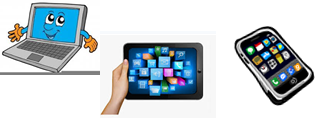 Surname: …Home Schooling 61Hello! CTRL + CLICK and work online: https://forms.gle/GvwZydwMRJPkvmfp8 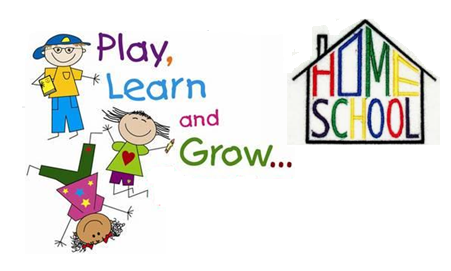 PLEASE PRESS “SUBMIT/SEND” AT THE END OF YOUR ONLINE WORKPOR FAVOR PRESIONAR “ENVIAR” AL FINAL DEL TRABAJO EN LINEA